Technická mechanika, zadání B. 5 úloh po 20 bodech, max. počet bodů 100StatikaPř. 1. Napište rovnice statické rovnováhy pro uvolněné těleso a vypočítejte neznámé FAx, FAy a FB.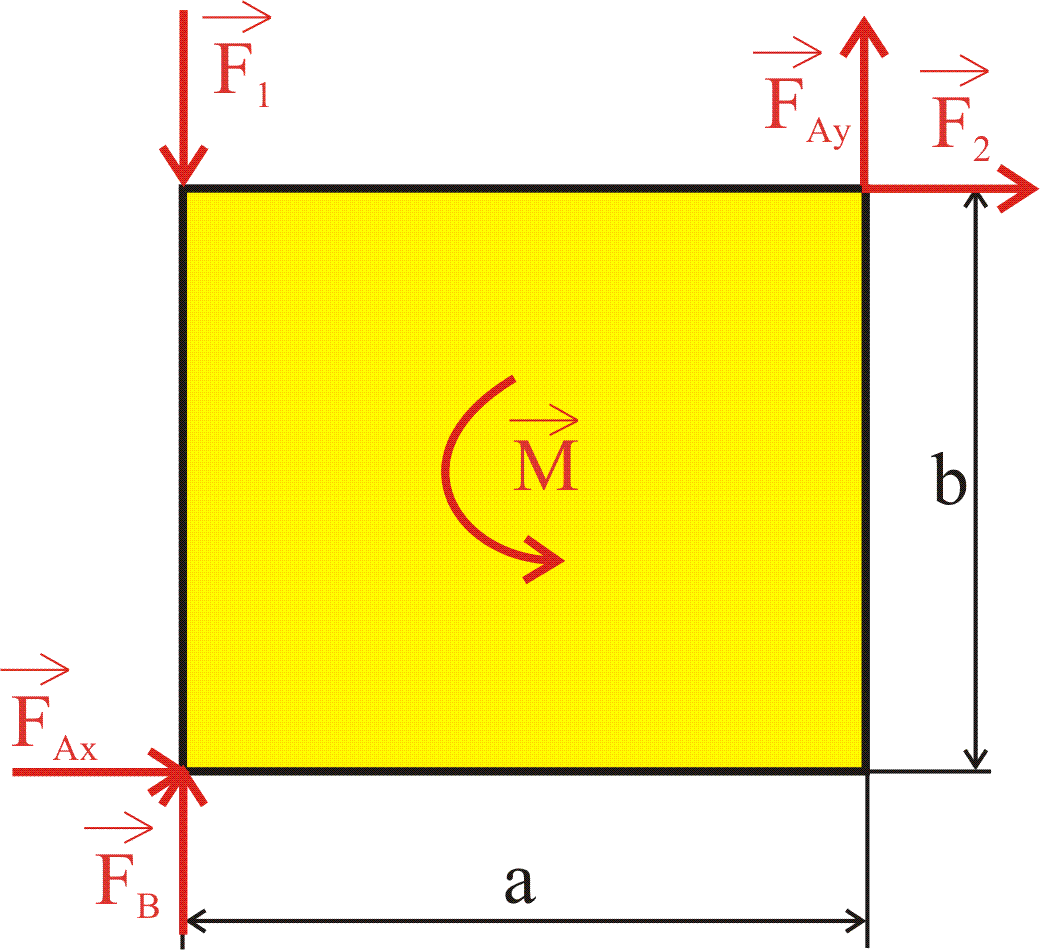 a = 250 mmb = 200 mmF1 = 500 NF2 = 700 NM = 200 N.mŘešení:ΣFx = 0	F2 + FAx = 0	FAx = - F2 = -700 NΣFy = 0	-F1 + FB + FAy = 0	FAy = F1 - FB = 740 Nk bodu A (průsečík FAy a FAx) je podmínka nejkratší, ale je možná i k jiným bodům tělesaΣMA = 0	M + FB.a -F2.b = 0	FB = (-M + F2.b) / a = -240 NHodnocení:FAx: 4 body, pokud je chyba ve výrazu SR, tak 0 bodů, pokud je chybný číselný výsledek, tak 2 body.FAy: 6 bodů, pokud je chyba ve výrazu SR, tak 0 bodů, pokud je chybný číselný výsledek, tak 3 body.FB: 10 bodů, pokud je chyba ve výrazu SR, tak 0 bodů, pokud je chybný číselný výsledek, tak 5 bodů.Př. 2. Uvolněte těleso znázorněné na obrázku. Těleso je vázáné vazbami typu NNTN (bez pasivního účinku) a je zatíženo silami F1 a F2 a silovou dvojicí M. Dále napište jaké kontroly je třeba po určení stykových sil/momentů provést?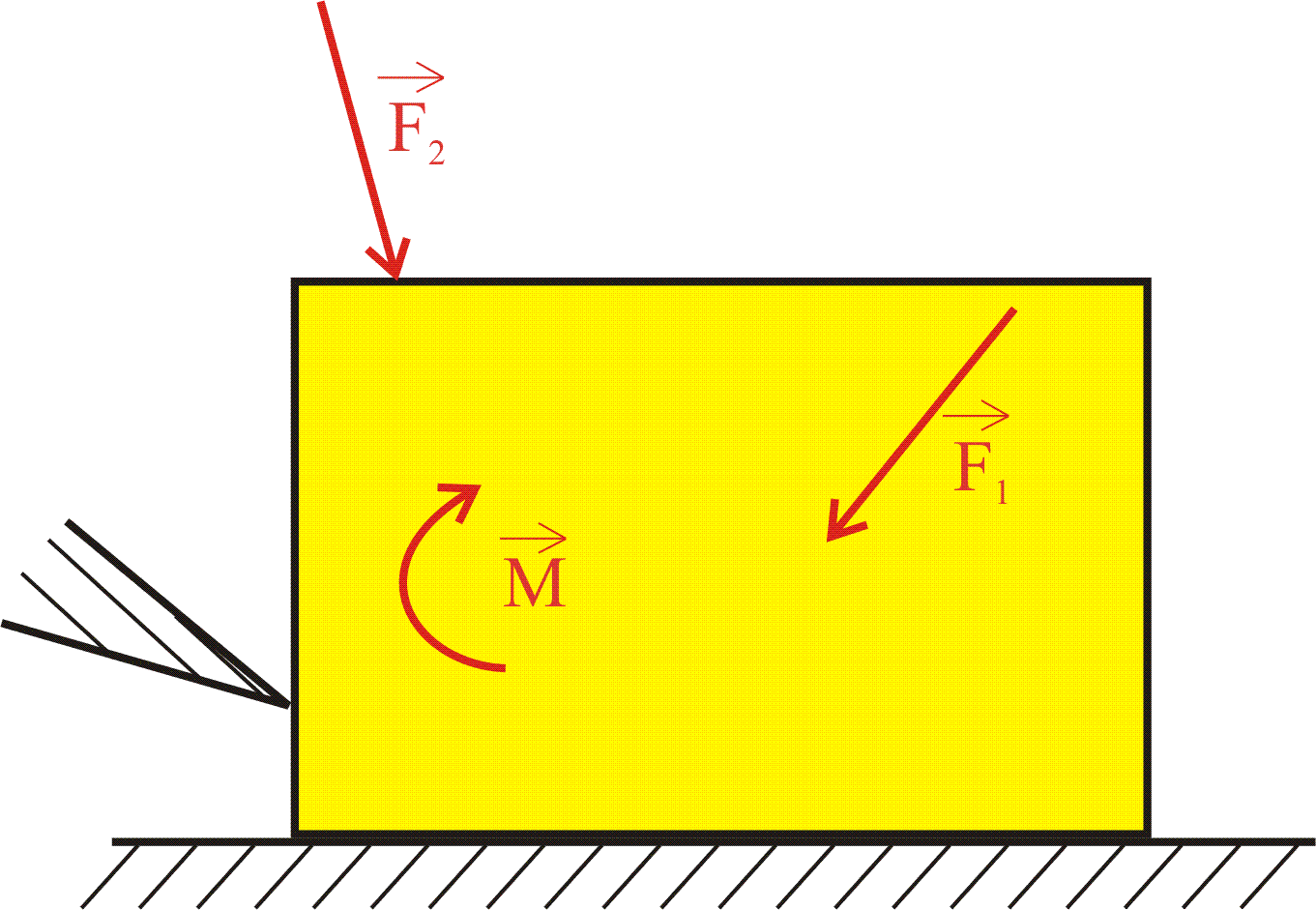 Řešení:Je více možností uvolnění vazby B (jednostranné kdp) a to silou (kolmou na těleso) a momentem, nebo silou (kolmou na těleso) a ramenem. U vazby A - kdo (podpora) musí být uvolnění kolmé na těleso v místě kontaktu.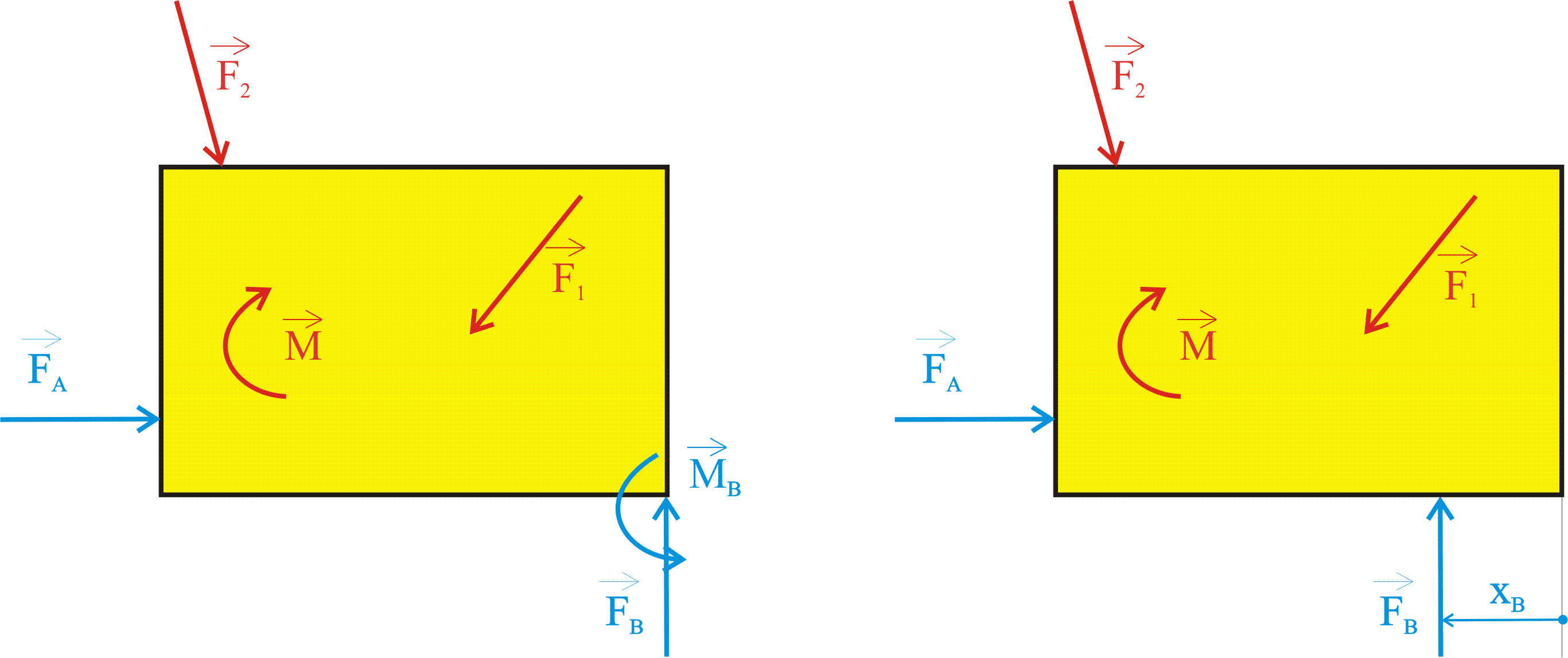     nebo         Kontroly: - tlakovost (působení do tělesa) stykových sil FA a FB,- poloha nositelky FB musí procházet stykovým útvarem vazby B, tzn. xB  <0; a>, kde a je délka vodorovné hrany tělesa.Hodnocení:Chyba v uvolnění vazeb 0 bodů.Uvolnění vazeb 10 bodů, (zapomenutý přepis vnějšího zatížení – minus 5 bodů).Kontrola tlakovosti stykových sil 5 bodů.Kontrola na překlopení (polohy nositelky FB) 5 bodů.Pružnost a pevnostPř. 3. Trubka (s vnějším průměrem D a vnitřním průměrem d) a tyč (s průměrem d) jsou na sebe nasazeny bez vůle a přesahu a jsou svařeny v místě B (ve vzdálenosti (a + b) od vazby A). Natyč působí v místě C silová dvojice M, která soustavu těles zkrucuje. Určete zkroucení trubky v místě svaru (místo B) a maximální napětí v místě působení silové dvojice M  (místo C). Předpokládejte, že materiál obou těles je v elastickém stavu. Zadané hodnoty jsou: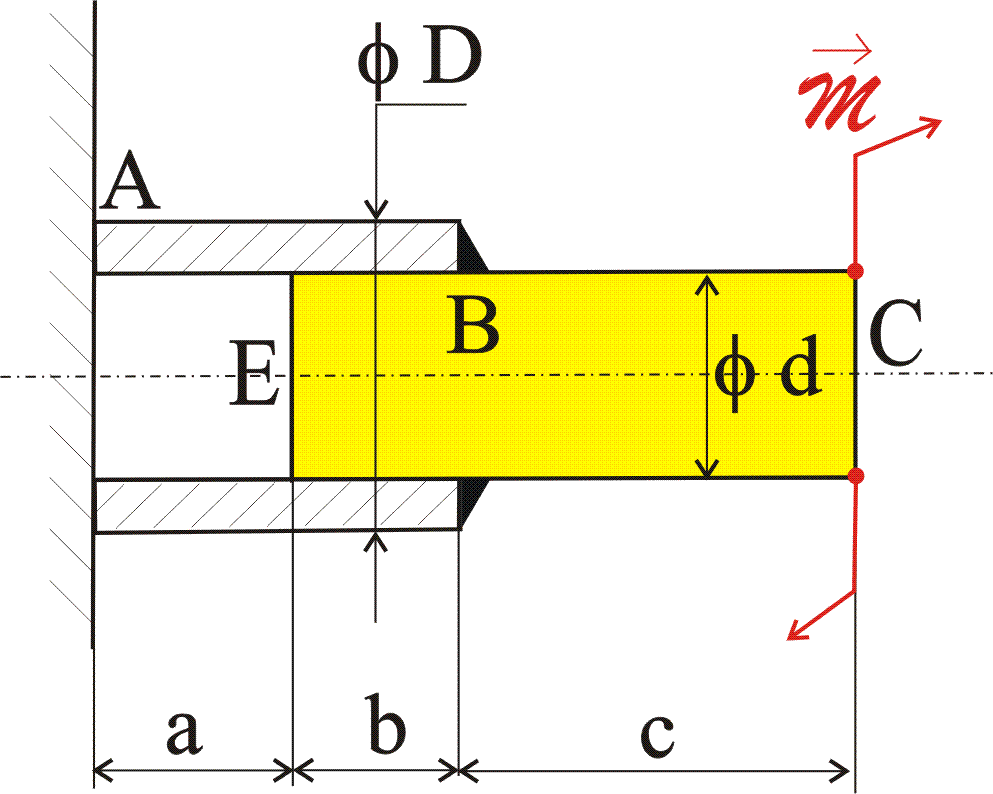 a = 250 mmb = 100 mmc = 450 mmd = 12 mmD = 17 mmM = 25 N. mG = 0,8 . 105 MPaŘešení:Zkroucení v místě B: φB = M .(a + b) / (G.π.(D4-d4) / 32)  = 0,017744 rad = 1,02 °Maximální smykové napětí v místě C: τmaxC = Mk / Jp tyče . d / 2 = M / (π .d4 / 32) . d / 2 =
= 73,7 MPaHodnocení:Zkroucení 12 bodů, pokud je chybný jen číselný výsledek, tak 6 bodů.Max. smykové napětí v místě C 8 bodů, pokud je chybný jen číselný výsledek, tak 4 body.DYNAMIKAPř. 4. Vypočítejte pomocí metody Lagrangeových rovnic druhého druhu zrychlení volné kladky soustavy dle obrázku. Hmotnost volné kladky (těleso ①) je  kg, poloměr je  m. Hmotnost páky (těleso ②) je  kg, délka  m. Na páku působí moment  Nm ve směru dle zadání. Tíhové zrychlení je  ms-2.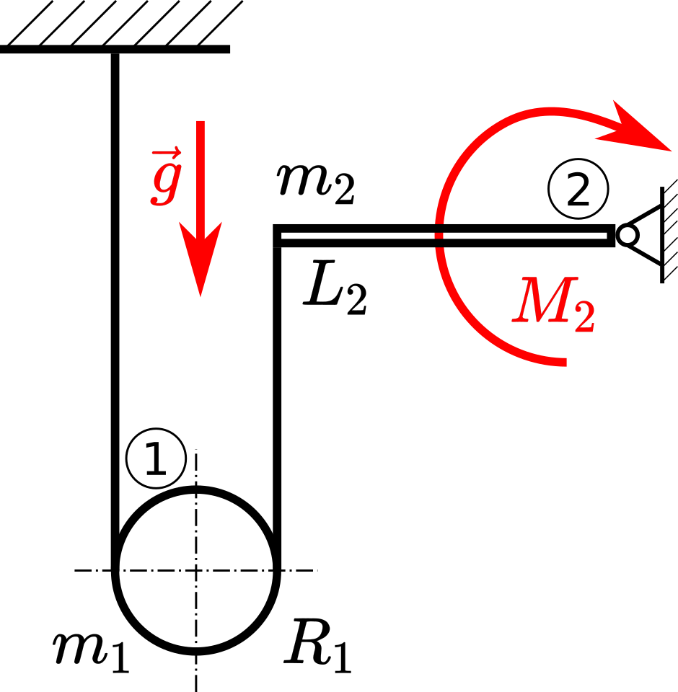 Řešení:Př. 5. Spočítejte netlumenou vlastní úhlovou frekvenci pro zadanou soustavu. Je zadáno: 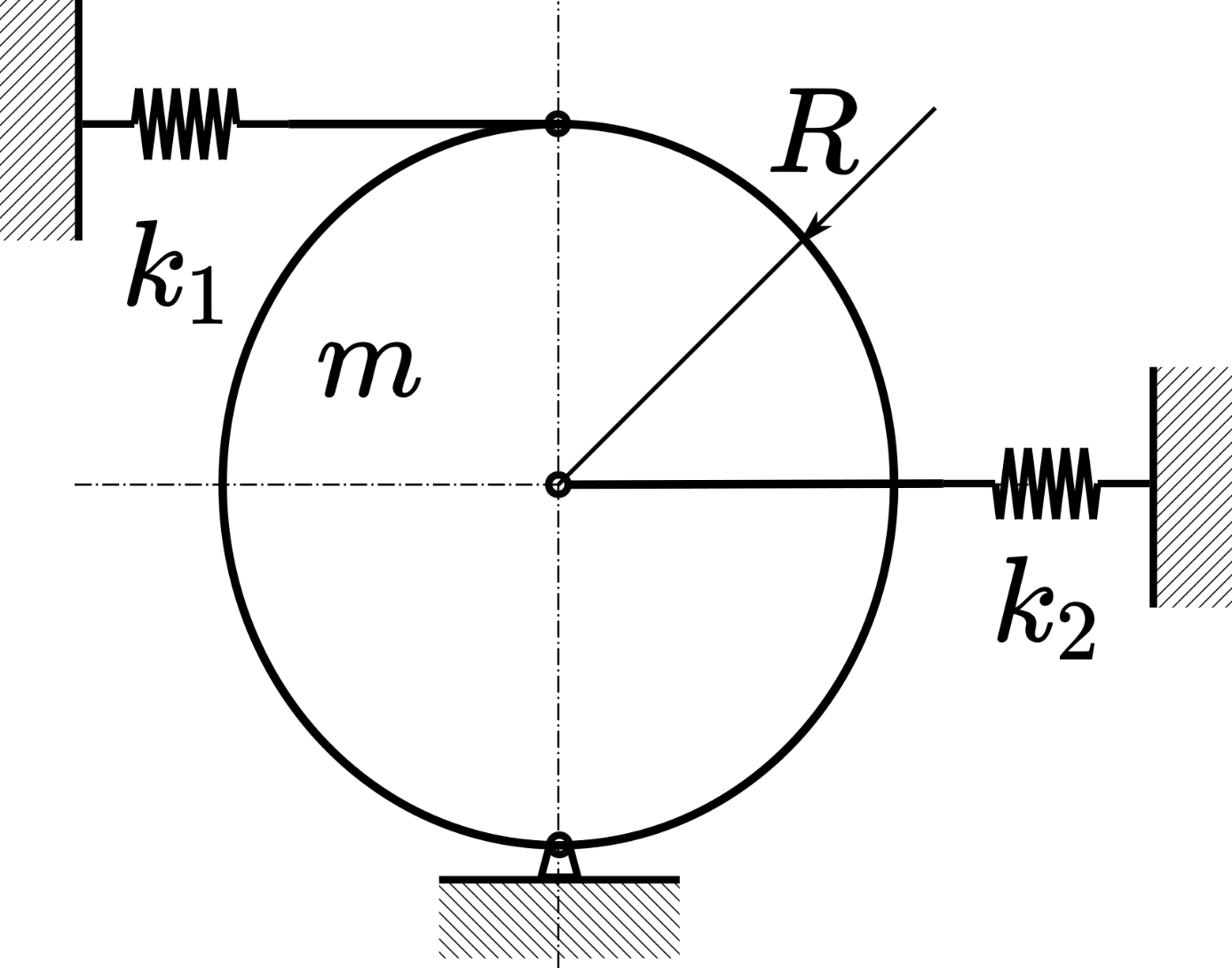 Řešení: